VOLUNTEER COACHING APPLICATION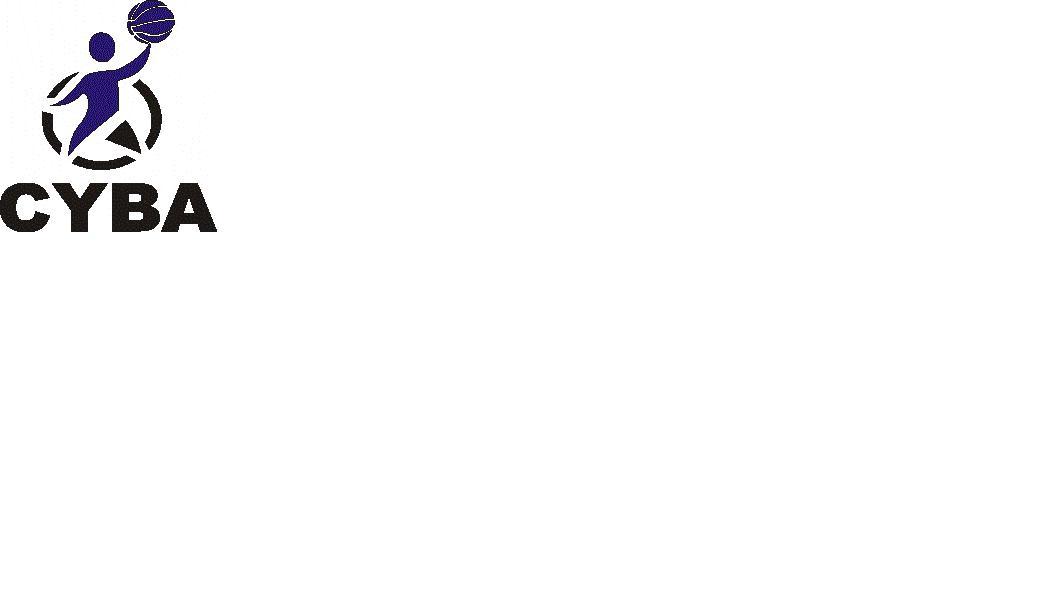 CROOKSTON YOUTH BASKETBALL ASSOC.NAME: __________________________________________________ADDRESS: _______________________________________________HOME PHONE: ___________________________________________CELL PHONE: ____________________________________________EMAIL ADDRESS: _________________________________________Age Level you want to coach   2nd	3rd	4th	5th	6th	7th	8th	9th	Gender you want to coach	Girls	BoysDo you have any Coaching Certificates 		Yes 	NoAre you a member of the NYSCA (Optional, Paid by CYBA)	Yes	No	Have you done concussion training in the past 3 years (Required, Free) 	    Yes	     No 	CPR Certified:_______ Expires:_______		First Aid Certified:______ Expires:_______Are you a parent of one of the players 	 	Yes	NoIf you are not selected as the head coach would you like to be an assistant coach	Yes 	NoEXPERIENCE (Explain Your Past Coaching Experiences)Explain any other characteristics that would make you a great candidate for coachingPlease Submit this to CYBA, PO Box 91, Crookston, MN or email to info@crookstonbasketball.com 